ПОЛОЖЕНИЕо проведении 8-го Всероссийского фестиваля по тхэквондо ИТФ среди детей на призы школы «ПРЕЗИДЕНТ».1.  Цели и задачи.Фестиваль по тхэквондо ИТФ на призы АНО «Школа «ПРЕЗИДЕНТ» проводится с целью популяризации, пропаганды и развития тхэквондо ИТФ в общеобразовательных школах на территории г. Москвы и Московской области, в частности в АНО «Школа «Президент» и решают следующие задачи:-повышение уровня спортивного мастерства ведущих и начинающих спортсменов;-привлечение большего числа детей и подростков в спортивные секции тхэквондо ИТФ;- формирование физически и духовно здорового подрастающего поколения;       - пропаганда здорового образа жизни, профилактика и охрана здоровья детей;       - воспитание  детей  и подростков в лучших традициях отечественного спорта;       - развитие материальной базы и предоставление больших возможностей для занятий спортом.2. Сроки, место проведения. Турнир проводится  марта – 1-3 марта 2019г. по адресу: Московская область, г. Одинцово, ул. Ново-Спортивная, д. 3 (спортивно-оздоровительный комплекс МГИМО)3. Руководство проведением соревнований.Общее руководство подготовкой и проведением соревнований осуществляется администрацией АНО «Школа «ПРЕЗИДЕНТ», Федерацией тхэквондо (ИТФ) России.       Ответственность за подготовку места проведения, размещение участников соревнований возлагается на АНО «Школа «Президент».Непосредственное проведение соревнований возлагается на судейскую коллегию, сформированную главным судьей соревнований.Главный судья соревнований Сунетов М. А.Заместитель главного судьи Демонов А. И.Секретарь Калашникова Ю. Н.  Председатель оргкомитета – Минеев А.А. Соревнования проводятся по правилам, утвержденным Международной федерацией тхэквондо ИТФ с учетом изменений и дополнений по состоянию на день соревнований.4.  Участвующие  организации,  требования  к  участникам, условия  проведения,  программа  и  подведение  итогов.К соревнованиям допускаются только спортсмены имеющие: паспорт или свидетельство о рождении (либо иной документ, подтверждающий личность спортсмена), сертификат Международной Федерации тхэквондо ИТФ, подтверждающий квалификацию спортсмена; страховой полис на данные соревнования; зачётную квалификационную книжку спортсмена.Участники соревнований и судьи обязаны иметь соответствующую форму и экипировку. Судьи – белая рубашка, темно-синий костюм, темный галстук, белая спортивная обувь. Спортсмены – добок ИТФ, паховая раковина, перчатки и футы, капа, девушки дополнительно должны иметь нагрудную защиту, шлем обязателен для всех возрастных групп. Секундант – спортивный костюм и спортивная обувь. Во время награждения спортсмен должен быть в добке ИТФ или в спортивном костюме и спортивной обуви. При невыполнении требований по экипировке спортсмены, судьи и секунданты к соревнованиям не допускаются. Ответственность за жизнь и здоровье участников соревнований возлагается на руководителей и представителей команд.   Фестиваль по тхэквондо ИТФ на призы АНО «Школа «ПРЕЗИДЕНТ» проводится по личной программе (туль, спарринг), среди детей 7-8 лет, 9-10 лет. Количество спортсменов от каждой спортивной организации неограниченно!В соревнованиях принимают участие:                                                                                          Дети 7-8 лет Класс Б 10-8 гыпКласс А 7 гып и старшеДети 9-10 летКласс Б 9-6 гыпКласс А 5 гып и старшеВ соревнованиях по туль спортсмены выполняют по 1 туль до финальных поединков. Финал проводится по регламенту:1 туль заказной2 туль произвольныйПрограмма проведения Фестиваля по тхэквондо ИТФ на призы АНО «Школа «ПРЕЗИДЕНТ»:5. Награждение.Чемпионы турнира награждаются золотыми медалями, дипломами 1 степени, денежным вознаграждением, в зависимости от количества выигранных поединков 2000 руб. каждый поединок в классе А,1000 руб. каждый поединок в классе Б. если в категории нет ни одного соперника – победитель получает приз как за 1 выигранный поединок.Призеры, занявшие 2-3 места, награждаются медалями и дипломами 2 и 3 степени. Фестиваль по тхэквондо ИТФ на призы АНО «Школа «ПРЕЗИДЕНТ»:Общее количество медалей – 52 золотых, 52 серебряных, 104 бронзовыхКласс АКласс БКласс АКласс Б6. Размещение участников. Всю информацию о проживании и питании делегаций из регионов РФ можно уточнить по телефону:8-926-287-46-84 Минеев Алексей Александрович                 Срок подачи заявок на проживание до  15 февраля 2019года.7. Условия приема и оплата расходов.Расходы по командированию участников соревнований обеспечивают командирующие их организации. Стартовый взнос за участие в соревнованиях за каждого спортсмена – 2 000 рублей за каждый вид программы (отдельно оплачивается взнос за участие по программе туль и отдельно за участие по программе спарринг).Каждая делегация обязана предоставить не менее 2-х судей, квалификацией не ниже I дана.Внимание! При отсутствии судей от региона претензии главной судейской коллегией не принимаются. Судьи не прошедшие судейский семинар не допускаются до судейства соревнований.Оргкомитет обеспечивает питанием (обед) судей во время соревнований.  Протест на соревнованиях - 3000 рублей. Все споры решает арбитражная комиссия, утвержденнаяФедерацией тхэквондо (ИТФ) России, в количестве 3-х человек.8. Условия  подачи  заявок.  Срок подачи предварительных заявок (приложение № 2) на участие в соревнованиях до  15 февраля 2019 года. Заявки принимает Оргкомитет соревнований.  Оргкомитет:тел: 8 926 287 46 84 Минеев Алексей Александрович. E-mail: aa-mineev@mail.ru          8 926 597 93 56 Демонов Анатолий Игоревич. E-mail: demonov@mail.ru На мандатную комиссию должны представить следующие документы: Официальную заявку установленного образца от представителя команды, заверенную врачом врачебно-физкультурного диспансера и подписанную Президентом региональной федерации.  Сертификат Международной Федерации тхэквондо, подтверждающий квалификацию спортсмена. Документ, удостоверяющий личность спортсмена. Страховой полис на данные соревнования.  Зачётная квалификационная книжка спортсмена. Судейскую книжку для судей.9. Условия  взвешивания и регистрации участников из регионов РФ и других стран.Взвешивание команд из регионов РФ осуществляется в Спорткомплексе МГИМО 1 марта 2019г. При несовпадении текущего веса спортсмена с весовой категорией, указанной в предварительной заявке, или за изменение данных в заявке взимается штраф в размере 500 рублей.10. Условия взвешивания и регистрации участников из клубов Москвы и Московской области.Делегации из г. Москвы и Московской области могут пройти регистрацию и взвешивание заранее в своих клубах с 25.02.2019 по 1.03.2019. Выезд представителя Оргкомитета по Москве стоит 2500 рублей, Московской области - 3500 рублей.При несовпадении текущего веса спортсмена с весовой категорией, указанной в предварительной заявке, или за изменение данных в заявке взимается штраф в размере 500 рублей.Трансфер команд от ж/д вокзалов и аэропортов до места проживания предоставляется по предварительной заявке оргкомитету.За информацией об условиях предварительного взвешивания обращаться по телефону: 8 926 597 93 56 Демонов Анатолий ИгоревичЗа информацией об условиях проживания делегаций из регионов обращаться по телефону: 8 926 287 46 84 Минеев Алексей Александрович.За информацией о трансфере команд обращаться по телефону: 8 915 228 89 26 Зюликов Евгений ЕвгеньевичСхема проезда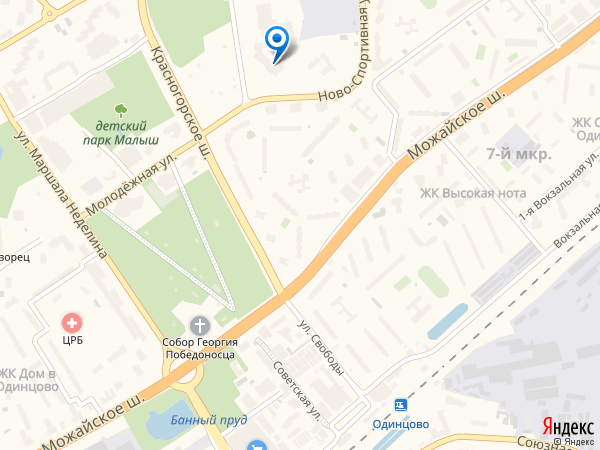 «УТВЕРЖДАЮ» Президент Федерациитхэквондо (ИТФ) России                                                                                                                                                                                                                                                                                              ____________________С.Г. СейрановМероприятие Место проведенияВремя1 марта 2019г.1 марта 2019г.1 марта 2019г.Регистрация участниковСпорткомплекс МГИМО09:00-19:00ВзвешиваниеСпорткомплекс МГИМО09:00-19:00ЖеребьевкаСпорткомплекс МГИМО19:00-21:00 2 марта 2019г. 2 марта 2019г. 2 марта 2019г.Предварительные     и    финальные соревнования по туль и массоги среди детей 7-8 лет в классе А и классе БСпорткомплекс МГИМО9:00-13:00Торжественное открытие соревнованийНаграждение победителей и призеров соревнованийСпорткомплекс МГИМО13:00-14:003 марта 2019г.3 марта 2019г.3 марта 2019г.Предварительные     и    финальные соревнования по туль и массоги среди детей 9-10 лет в классе А и классе БСпорткомплекс МГИМО9:00-13:00Награждение победителей и призеров соревнованийСпорткомплекс МГИМО13:00-14:00Отъезд делегаций18:00Личные соревнования по тульЛичные соревнования по тульЛичные соревнования по тульЛичные соревнования по тульЛичные соревнования по тульЛичные соревнования по тульЛичные соревнования по тульВид программыКоличество медалейКоличество медалейКоличество медалейКоличество медалейКоличество медалейКоличество медалейВид программыМальчикиМальчикиМальчикиДевочкиДевочкиДевочкиВид программыЗолотоСереброБронзаЗолотоСереброБронзаТуль класс А (7-8 лет)112112Туль класс Б (7-8 лет)112112Туль класс А (9-10 лет)112112Туль класс А (9-10 лет)112112Итого:448448Личные соревнования (девочки и мальчики 7-8 лет)Личные соревнования (девочки и мальчики 7-8 лет)Личные соревнования (девочки и мальчики 7-8 лет)Личные соревнования (девочки и мальчики 7-8 лет)Личные соревнования (девочки и мальчики 7-8 лет)Личные соревнования (девочки и мальчики 7-8 лет)Личные соревнования (девочки и мальчики 7-8 лет)Вид программыКоличество медалейКоличество медалейКоличество медалейКоличество медалейКоличество медалейКоличество медалейВид программыЮниорыЮниорыЮниорыЮниоркиЮниоркиЮниоркиВид программыЗолотоСереброБронзаЗолотоСереброБронзаВесовая категория 23 кг112112Весовая категория 26 кг112112Весовая категория 29 кг112112Весовая категория 32 кг112112Весовая категория +32 кг112112Итого:55105510Личные соревнования (девочки и мальчики 7-8 лет)Личные соревнования (девочки и мальчики 7-8 лет)Личные соревнования (девочки и мальчики 7-8 лет)Личные соревнования (девочки и мальчики 7-8 лет)Личные соревнования (девочки и мальчики 7-8 лет)Личные соревнования (девочки и мальчики 7-8 лет)Личные соревнования (девочки и мальчики 7-8 лет)Вид программыКоличество медалейКоличество медалейКоличество медалейКоличество медалейКоличество медалейКоличество медалейВид программыЮниорыЮниорыЮниорыЮниоркиЮниоркиЮниоркиВид программыЗолотоСереброБронзаЗолотоСереброБронзаВесовая категория 23 кг112112Весовая категория 26 кг112112Весовая категория 29 кг112112Весовая категория 32 кг112112Весовая категория +32 кг112112Итого:55105510Личные соревнования (девочки и мальчики 9-10 лет)Личные соревнования (девочки и мальчики 9-10 лет)Личные соревнования (девочки и мальчики 9-10 лет)Личные соревнования (девочки и мальчики 9-10 лет)Личные соревнования (девочки и мальчики 9-10 лет)Личные соревнования (девочки и мальчики 9-10 лет)Личные соревнования (девочки и мальчики 9-10 лет)Вид программыКоличество медалейКоличество медалейКоличество медалейКоличество медалейКоличество медалейКоличество медалейВид программыЮниорыЮниорыЮниорыЮниоркиЮниоркиЮниоркиВид программыЗолотоСереброБронзаЗолотоСереброБронзаВесовая категория 26 кг112112Весовая категория 29 кг112112Весовая категория 32 кг112112Весовая категория 35 кг112112Весовая категория 39 кг112112Весовая категория +39 кг112112Итого:66126612Личные соревнования (девочки и мальчики 9-10 лет)Личные соревнования (девочки и мальчики 9-10 лет)Личные соревнования (девочки и мальчики 9-10 лет)Личные соревнования (девочки и мальчики 9-10 лет)Личные соревнования (девочки и мальчики 9-10 лет)Личные соревнования (девочки и мальчики 9-10 лет)Личные соревнования (девочки и мальчики 9-10 лет)Вид программыКоличество медалейКоличество медалейКоличество медалейКоличество медалейКоличество медалейКоличество медалейВид программыЮниорыЮниорыЮниорыЮниоркиЮниоркиЮниоркиВид программыЗолотоСереброБронзаЗолотоСереброБронзаВесовая категория 26 кг112112Весовая категория 29 кг112112Весовая категория 32 кг112112Весовая категория 35 кг112112Весовая категория 39 кг112112Весовая категория +39 кг112112Итого:66126612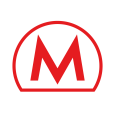 Белорусская выход к пригородным поездам, далее электричкой до станции Одинцово, далее пешкомБеговая выход к пригородным поездам, далее электричкой до станции Одинцово, далее пешкомФили выход к пригородным поездам, далее электричкой до станции Одинцово, далее пешкомКунцевская выход к пригородным поездам, далее электричкой до станции Одинцово, далее пешкомПарк Победы далее автобусом 339 до станции Дубрава, далее пешкомСлавянский бульвар далее автобусом 339 до станции Дубрава, далее пешком